Publicado en Madrid el 10/02/2023 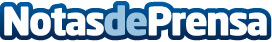 Talking Method, la academia de inglés online, estrena web y duplica su plantillaLa innovadora academia de inglés online, Talking Method, anunció la actualización de su plataforma en diciembre de 2022, con una serie de mejoras y características para facilitar la enseñanza y el aprendizaje. Además, la compañía ha duplicado su plantilla de profesores y programadores en los últimos 6 meses y esperan terminar 2023 con un récord en facturaciónDatos de contacto:PR634174732Nota de prensa publicada en: https://www.notasdeprensa.es/talking-method-la-academia-de-ingles-online_1 Categorias: Nacional Idiomas Educación Madrid E-Commerce http://www.notasdeprensa.es